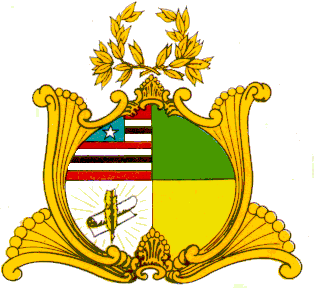 ESTADO DO MARANHÃO ASSEMBLEIA LEGISLATIVA GABINETE DO DEPUTADOESTADUAL DR. YGLÉSIOPROJETO DE RESOLUÇÃO LEGISLATIVA Nº       /2020Concede a Medalha do Mérito Legislativo Manuel Beckman, em homenagem póstuma, ao jornalista Roberto Fernandes.Art. 1º - Fica concedida a Medalha do Mérito Legislativo “Manuel Beckman”, em homenagem póstuma, ao jornalista Roberto Fernandes (Bob Fernandes).Art. 2º - Esta Resolução Legislativa entrará em vigor na data da sua publicação.Assembleia Legislativa do Estado do Maranhão, 21 de abril de 2020.DR. YGLÉSIODEPUTADO ESTADUALJUSTIFICATIVAO Projeto de Resolução Legislativa que submeto à apreciação desta Casa propõe conceder a Medalha de Mérito Legislativo “Manuel Beckman”, nos termos do art. 139, a, do Regimento Interno da Assembleia Legislativa do Estado do Maranhão, ao jornalista Roberto Fernandes, em uma homenagem póstuma, uma vez que seu falecimento ocorreu em 21 de abril de 2020 foi amplamente divulgado pelos principais veículos de comunicação do Maranhão. Roberto Fernandes foi ex-presidente do Moto Clube, time maranhense de futebol, bem como exerceu a profissão de jornalista nos principais meios de comunicação da televisão e rádio maranhenses e faleceu em virtude da contaminação pela COVID-19. Ante o exposto, solicitamos aos nobres pares a aprovação dessa homenagem póstuma a quem representou a personificação dos deveres cívicos, cujo entrega da medalha na solenidade poderá ser efetivada à família do saudoso jornalista.DR. YGLÉSIODEPUTADO ESTADUAL